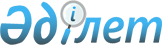 О мерах по реализации Закона Республики Казахстан от 21 июля 2015 года "О внесении изменений и дополнений в некоторые законодательные акты Республики Казахстан по вопросам развития хлопковой отрасли"Распоряжение Премьер-Министра Республики Казахстан от 23 сентября 2015 года № 85-р
      1. Утвердить прилагаемый перечень нормативных правовых актов, принятие которых необходимо в целях реализации Закона Республики Казахстан от 21 июля 2015 года "О внесении изменений и дополнений в некоторые законодательные акты Республики Казахстан по вопросам развития хлопковой отрасли".
      2. Министерству сельского хозяйства Республики Казахстан:
      1) разработать и в установленном порядке внести на утверждение в Правительство Республики Казахстан проекты нормативных правовых актов согласно перечню;
      2) принять соответствующие ведомственные правовые акты и проинформировать Правительство Республики Казахстан о принятых мерах. Перечень нормативных правовых актов, принятие которых необходимо в целях реализации Закона Республики Казахстан от 21 июля 2015 года "О внесении изменений и дополнений в некоторые законодательные акты Республики Казахстан по вопросам развития хлопковой отрасли"
					© 2012. РГП на ПХВ «Институт законодательства и правовой информации Республики Казахстан» Министерства юстиции Республики Казахстан
				
      Премьер-Министр 

К. Масимов
Утвержден
распоряжением Премьер-Министра
Республики Казахстан
от 4 сентября 2015 года № 85-р
№

п/п
Наименование нормативного правового акта
Форма акта
Государственные органы, ответственные за исполнение
Срок исполнения
Лицо, ответственное за качественную разработку и своевременное внесение нормативного правового акта
1
2
3
4
5
6
1.
О внесении изменения и дополнений в постановление Правительства Республики Казахстан от 6 апреля 2005 года № 310 "Некоторые вопросы Министерства сельского хозяйства Республики Казахстан"
постановление Правительства Республики Казахстан
Министерство сельского хозяйства Республики Казахстан
сентябрь 2015 года
Омаров С.К.
2.
О внесении изменений и дополнений в некоторые решения Министра сельского хозяйства Республики Казахстан
приказ Министра сельского хозяйства
Министерство сельского хозяйства Республики Казахстан
сентябрь 2015 года
Омаров С.К.
3.
Об утверждении Правил установления факта утраты или ухудшения качества хлопка-сырца и (или) хлопка-волокна
приказ Министра сельского хозяйства
Министерство сельского хозяйства Республики Казахстан
сентябрь 2015 года
Омаров С.К.